Homemade Ice CreamIngredients:½ cup of Heavy Whipping Cream (Alternatives, Milk or half and half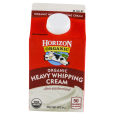 ¼ tsp of Vanilla extract 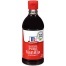 ½ cup of ice cream salt  (table salt or rock salt will work but may give slightly different results)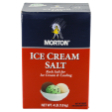 1-sandwhich size zip lock bag1-Gallon sized sealable bag1 table spoon sugar½ Measuring cup¼ teaspoon measuring spoon4 cups of Ice cubesOven Mitt or small towelTimer or clockDirections:In the small lunch bag pour, ½ cup of whipping cream, add one table spoon of sugar, and ¼ teaspoon of vanilla extract. Seal the bag making sure it is completely sealed. Next add four cups of ice cubes to gallon size bag. Then add ½ cup of salt to the same bag.Place the small lunch bag into the gallon size bag with ice cubes. Then seal the gallon sized bag making sure it is completely sealed.Next you can use either the kitchen mitt or wrap a kitchen towel around the bag, set timer for 5 minutes start shaking.Check every few minutes.After 5 minutes your Ice cream should now be ready to eat. You can eat it right out of the bag or you can place it in a bowl. Enjoy!!